Технологическая карта урока по математикеУчитель: Солдатова Татьяна ПетровнаТема урока: Смешанные числаКласс: 5Дидактическая цель:  создать условия для формирования новой учебной информации.Цели по содержанию:обучающие: ввести определение смешанных чисел и выявить правило перевода из неправильной дроби в смешанное число, сформировать  умение выделения      неправильной дроби в смешанные числа;развивающие: развивать умения анализировать, сравнивать, обобщать, делать выводы, развивать вниманиевоспитательные: развивать познавательный интерес через игровые моменты взаимоконтроля, взаимопроверки, способствовать пониманию необходимости интеллектуальных усилий для успешного обучения, положительного эффекта настойчивости для достижения цели.Тип урока: изучение нового материала.Оборудование: Учебник: Математика. 5 класс: учеб. для общеобразоват. учреждений / С.М. Никольский, М.К. Потапов, Н.Н. Решетников, А.В.Шевкин.Этапы урокаЗадачи этапаДеятельность учителяДеятельность учащихсяМобилизацияСоздать  благоприятный психологический настрой на работуПриветствие, проверка подготовленности к учебному занятию, организация внимания детей.Помогать нам с вами в изучении нового материала сегодня будет Незнайка. (на экране – изображение Незнайки).  Давайте запишем число в рабочей тетради.Включаются в деловой ритм урокаАктуализация знаний и умений Актуализация опорных знаний и способов действийНезнайка на нашем экране записал числа. И ему очень захотелось предложить вам задание: разбить их на 2 группыI - натуральные числа;II - дробные числа12;    ;    ;   3;    ;     ;     29;     7;   . (числа на экране)Чем натуральные числа отличаются от дробных?Что означает черта в дроби?В тетрадях разбивают числа по группам.Целые числа обозначают целые единицы, а дробные – части единицЧерта означает знак делениеЦелеполагание и мотивацияОбеспечение мотивации учения детьми, принятия ими целей урокаПроблемная ситуацияК какой группе можно отнести  число ?Что заметили интересного? Какая цель нашего урока?Состоит из целой части и дробной частиУзнать название дроби состоящей из целой и дробной части.Усвоение новых знаний и способов усвоенияОбеспечение восприятия, осмысления и первичного запоминания  детьми изучаемой темы: определения смешанного числаОпределение смешанных чисел Как называются данные числа, если есть целая и дробная часть?Тогда как называется тема нашего урока? Записываем в рабочий лист тему урока  Какие числа называют смешанными? Запись смешанных дробей    (дробная черта по середине целой части)2 – целая часть - дробная частьПример:    (принято записывать короче)2) Приведите свой пример по одному смешанному числу, прочитайте соседу и пусть он его запишет.3) Запишите своё число: целая часть пусть будет год твоего  дня рождения, а в дробной части числитель – порядковый номер месяца, а знаменатель – число.Перевод из неправильной дроби в смешанное числоА встречались ли нам с вами неправильные дроби в начале урока?А как вы думаете, что с ними можно сделать?Чему мы должны научиться?Представим неправильную дробь  в виде смешанного числаЧто предлагаете? Делить столбиком. А как? К чему мы можем обратиться для уточнения своих предположений?  На стр. 215   показан способ выделения целой части из неправильной дроби, рассмотрите и расскажите всем.Задача № 1:Два яблока нужно разделить поровну между тремя детьми. Сколько должен получить один ребенок?Как сделать так чтобы каждый получил свою долю?Задача № 2:   Пять одинаковых яблок нужно поровну разделить между тремя детьми. Сколько должен получить один ребенок?Сколько  целых яблок получит каждый ребёнок?Задача № 3:Придумайте свою задачу и предложите её решить соседу. Выслушивает несколько задач.Переведите неправильную дробь в смешанное число.Вызывает двоих учеников к доске.ФизкультминуткаМы писали, мы писали,
Наши пальчики устали,
А сейчас мы отдохнём,
Сделаем зарядку.
«1» подняться, подтянуться.
«2» согнуться, разогнуться.
«3» в ладоши 3 хлопка, головою 3 кивка.
«4» руки шире.
«5» руками помахать.
«6» тихонько за парту сесть.Смешанное Тема урока “Смешанные числа”.Смешанными числами называются числа, состоящие из целой и дробной частиЗапись числа, содержащую целую и дробную части называют смешанной.Приводят примеры, работая в парах.Записывают в тетрадях.ДаВыделять целую частьНаучиться записывать неправильную дробь в виде смешанного числаЗаписать дробь в виде частного и найти ответК тексту учебникаПоказывают способ деленияНужно количество яблок разделить на количество детей.Каждый получит по 1 целому яблоку и   яблока.Работают в парах.Открывают учебники. Решают, сверяя свои ответы с доской.Выполняют упражнения.Организация первичного контроляВыявление качества и уровня усвоения знаний и способов действий, а также выявление недостатков в знаниях и способах действий, установление причин выявленных недостатковСамостоятельная работаА сейчас возьмите листочки на краю стола и в них же выполните небольшую самостоятельную работу.Вариант IПредставьте дробь в виде смешанного числа Запишите закрашенную часть фигуры 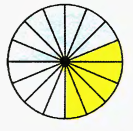 Трое друзей: Коля, Саша и Петя  нашли 32 гриба и решили разделить поровну. Сколько грибов принесет каждый мальчик домой?   Вариант IIПредставьте дробь в виде смешанного числа Запишите закрашенную часть фигуры 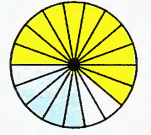 Трое друзей: Коля, Саша и Петя  нашли 29 грибов и решили разделить поровну. Сколько грибов принесет каждый мальчик домой?   Ребята, давайте сверимся с моим решением. Посмотрите на экранВыполняют задания на листах.Сверяются с записями на экране, заполняют карточку самооценки  (критерий оценивания на доске).Подведение итогов урокаДать качественную оценку работы класса и отдельных обучаемыхЧто изучали сегодня на уроке?Кто желает сформулировать определение смешанных чисел. Давайте хором сформулируем  определение смешанных чисел.  С каким героем работали?Помог нам Незнайка в изучении нового материала?  Как называются такие числа:Выставляет оценки за урок.Отвечают на вопросы.Смешанными числами называются числа, состоящие из целой и дробной части.НезнайкаДа.Смешанные числа.Сравнивают линейки успехаИнформация о домашнем заданииОбеспечение понимания детьми цели, содержания и способов выполнения домашнего задания№ 980, № 981Поясняет выполнение номеров. Открывают дневники, записывают домашнее задание, задают вопросы.РефлексияИнициировать рефлексию детей по их собственной деятельности и взаимодействия с учителем и другими детьми в классеЕсли вы считаете, что вы поняли тему сегодняшнего урока, то наклейте розовый листочек на смешанную дробьЕсли вы считаете, что не достаточно усвоили материал, то наклейте голубой листочек на смешанную дробьЕсли вы считаете, что вы не поняли тему сегодняшнего урока, то наклейте желтый листочек на смешанную дробьПриклеивают листочки на тетради, показывают учителю.